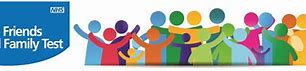 February 2024Albrighton Medical PracticeFriends and Family Test ResultsThe Friends and Family Test (FFT) is a feedback tool which offer patients of NHS funded services the opportunity to provide feedback about the care and treatment they have received. It is designed to understand if you would recommend this service to your friends and family.Thank you for completing this feedback for us, which is essential to determine how we are running services and where we may need improvement.In February 605 patients completed the Friends and Family TestThe question we asked was ‘Thinking about your GP Practice, overall, how was your experience of our service’Out of these patients came the following results:4 patients commented ‘Poor’2 patients commented ‘Neither good or Bad’0 patients commented ‘didn’t know’67 patients commented ‘Good’530 patients commented ‘Very Good’All of the comments and suggestions are duly noted and are being discussed as a Practice team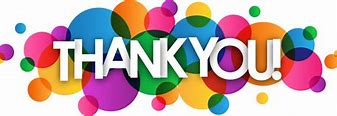 